Vancouver Field TripCongratulations of being invited to our Fall 2016 Vancouver Field trip. This is should be fun and culminates some of the skills and concepts presented in class. Hopefully you get some practical application to the theory and facts learned.Name:										Block:      .Part 1	Departure meeting place:                               time   .West Coast Express Experience: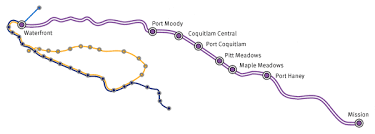 What would you consider the scale of this map to be? Please use the scale symbol.How would you put the compass rose (North) on tis map?What would be the distance travelled?Part 2			Granville Island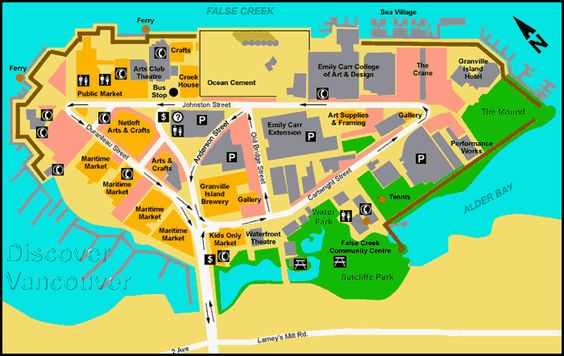 A15A14A13 A12A11A10           B01               B02 	B03  	     B04   	           B05                  B06   	B07    	      B08    	           B09Pick 4 landmarks or points of interest. Take pictures and give a brief description explaining what, why, how, etc. Add Grid location to eachFly Over CanadaAt Fly Over Canada you will spend approximately 30 minutes getting introduced to our great country. You will first enter the preshow area where you will be immersed in an audio-visual show of Canada “up close and personal” before heading to the boarding zone for your pre-flight briefing. You will then hit your flight deck and spend eight (8) minutes on the unforgettable Ultimate Flying Ride soaring east to west over some of the most spectacular scenery the country has to offer.Will you use any of these landmarks or destinations in your virtual tour?Can you gather information or get pictures to help your project?Have a great day!Make sure you have contact numbers1234What are the top 3 places you remember from the show and why?